Name: _______________________	Table #: _______ Period: ___________    Date: ___________NOTES 3.2B – Exterior Angles of TrianglesObjective: Find the measures of exterior angles of triangles by writing and solving equations. (CCSS:  8.G.5)HW:  3.2B Homework (handout) BACK ON YOUR OWNSolutions to 3.2B HW:10, 70o, 60o     2)  4, 40o, 28o       3)   5, 55o, 70o       4) 15, 60o, 90o 5)   24, 48o, 95o     6)  12, 36o, 86o     7)  15, 30o, 23o    8) 10, 63o, 73o9)   20, 80o, 59o    10)  25, 25o, 125o  11) 40, 84o, 41o  12) 11, 44o, 73o p. 112 --  EXTERIOR ANGLE MEASURES OF A TRIANGLE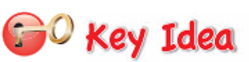 The measure of an exterior angle of a triangle is equal to the sum of the measures of the two nonadjacent interior angles.        z = x + y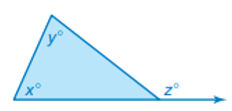 Example 1:   Find the value of n.  Then find the measure of the exterior angle.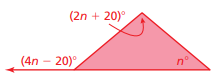 Example 2:   Find the value of a.  Then find the measure of the exterior angle.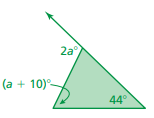 Example 3:  Write an equation for the value of y in terms of x.  Then solve the equation for x.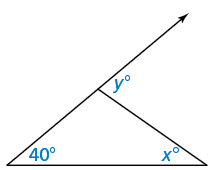 Find the value of x.  Then find the measure of the exterior angle.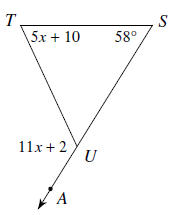 Find the value of x.  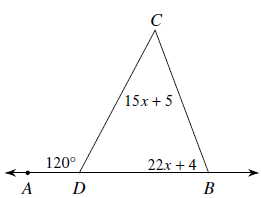 Write an equation for the value of y in terms of x.  Then solve the equation for x.